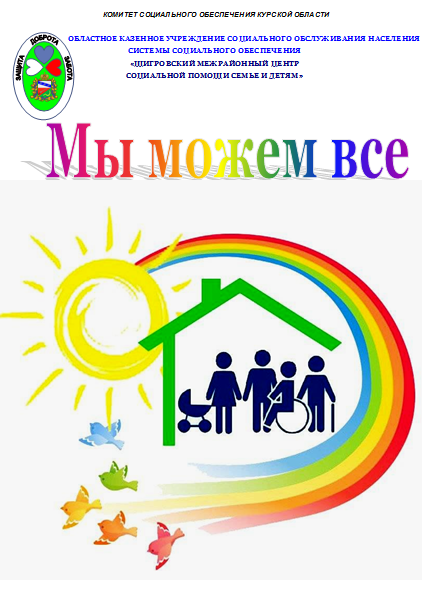 ПАСПОРТ программы «Мы можем все»Описание программы «Мы можем все»Пояснительная запискаДети–инвалиды - наиболее уязвимая категория детей. Получение детьми–инвалидами образования и всестороннего развития является их неотъемлемым, законодательно закреплённым правом и основополагающим условием успешной социализации, обеспечения полноценного участия в жизни общества, эффективной самореализации в доступных видах социальной деятельности. Работа  социальных служб с этой категорией несовершеннолетних -  наиболее продуктивный путь к социализации в обществе. И потребность в их услугах возрастает.Программа «Путь к успеху» направлена на создание системы комплексной помощи детям-инвалидам по социальной адаптации, поддержку семей, воспитывающих детей-инвалидов.Программа предусматривает создание специальных условий для социально-психологической поддержки детей-инвалидов и их семей; обучения и воспитания, позволяющих учитывать особые потребности детей-инвалидов посредством индивидуализации и дифференциации реабилитационного процесса.            В наших силах решать задачи не только развития личности детей-инвалидов, но и защиты их прав.  В ОКУ «Щигровский центр соцпомощи» на протяжении многих лет ведётся работа с данной категорией детей и семьями, в которых они проживают.Программа предусматривает различные варианты специального сопровождения детей-инвалидов и членов их семей. Это могут быть формы оказания помощи в обучении; сопровождение специалистами в организации реабилитационного процесса, а также формы работы по организации досуга, свободного времяпрепровождения.Рождение ребенка с нарушениями в развитии всегда является стрессом для семьи. Ребенок-инвалид ограничен в свободе и социальной значимости. У него очень высока степень зависимости от семьи, ограничены навыки взаимодействия в социуме. Проблема воспитания и развития «особого» ребенка становится непосильной для семьи, родители оказываются в психологически сложной ситуации: они испытывают боль, горе, чувство вины, нередко впадают в отчаяние. Таким семьям необходима комплексная социально-педагогическая поддержка.Полноценное участие в жизни общества для детей-инвалидов означает, что им создаются условия для расширения рамок свободы выбора при определении своего жизненного пути.Направления деятельности.Помощь ребенку в развитии умений и навыков общения в окружающей среде.Социально-психологическая поддержка семей, воспитывающих детей-инвалидов.Профилактика эмоционального выгорания родителей.Создание атмосферы творчества, саморазвития ребенка, развитие творческих способностей.Организация групп общения детей с ОВЗ со сверстниками для обеспечения социализации детей, развития чувств принятия и эмпатии.Формы, методы и средства реализации Программы.Проведение диагностики и реализация консультативной помощи родителям, имеющим детей-инвалидов по их воспитанию и развитию. На основе диагностики и изучения потребности членов семьи  разрабатывается индивидуальная программа предоставления социальных услуг (ИППСУ), в рамках реализации которой осуществляется сопровождение клиентов.Организация социального сопровождения.Социально-педагогический патронаж предполагает проведение  коррекционно-развивающих занятий различной направленности с детьми-инвалидами, которые не посещают детские сады, школы в силу своего заболевания или возраста, с обязательным обучением родителей навыкам самостоятельной педагогической работы над развитием своих детей.Коррекционные занятия в учреждении с детьми проводятся как в рамках клубной работы, так и по индивидуальным маршрутам развития. Индивидуальные коррекционные занятия проводятся в зависимости от имеющихся проблем учителем-дефектологом, педагогом-психологом.Согласно медицинским показаниям организуются консультации врачей (педиатр, психиатр), которые назначают реабилитационные мероприятия и медицинские процедуры. В рамках сопровождения родители получают домашние задания и индивидуальные консультации по динамике развития ребенка. Социальное сопровождение семьи включает также телефонные консультации.Организация групп семейной реабилитации «Школа для родителей». Для родителей, имеющих детей-инвалидов, организованы группы семейной реабилитации. «Школа для родителей». Данный проект предполагает проведение совместных занятий с родителями и детьми по формированию различных навыков продуктивного общения, творческих видов деятельности, а также систему групповых и индивидуальных консультаций для родителей по проблемам воспитания.Одним из направлений данного проекта является организация совместной творческой и досуговой деятельности детей и взрослых, что способствует развитию положительных отношений между детьми и взрослыми и создаёт необходимые условия для успешного развития ребёнка в окружающей среде. «Час для мамы». Организация кратковременного присмотра за ребенком в период отсутствия мамы.Организация работы по социальной интеграции детей-инвалидов в семье и обществе, через организацию праздников и культурно-досуговых мероприятий.Участие в празднично-досуговых мероприятиях не только помогает создать праздничное и радостное настроение у участников, но и способствует активизации их внутренних ресурсов. Социокультурная программа является психологическим тренингом - коммуникационным, эмоциональным, мотивационным, телесным. Участие в подобных программах станет для детей-инвалидов ещё одним шагом на пути к адаптации, принятии самого себя и трудностей мира, в котором они живут и действуют.Семейные клубы.Семейные клубы организованы во всех районах обслуживаемой Центром территории. Встречи в клубах проходят по программе для детей с инвалидностью и здоровых детей. Совместная деятельность приучает детей к общению со сверстниками и чужими взрослыми, развивает умение сотрудничать друг с другом, формируя чувство партнерства. Театрализованные виды деятельности стимулируют образно-игровые проявления, развивают сферу чувств, будят сочувствие, сострадание, развивают способность поставить себя на место другого человека. В результате дети учатся взаимодействию друг с другом в роли игровых партнеров; дети будут более внимательны друг к другу, доброжелательны, учатся вежливой форме общения, развивается эстетический вкус.В рамках клубов работают творческие мастерские по обучению детей различным видам творчества: плетению из фольги, конструированию из бумаги, рисованию нетрадиционными способами, лепке из пластилина, что будет способствовать развитию творческих способностей детей через продуктивно-прикладную деятельность. Дополнительная возможность тренировки мелкой моторики через создание разнообразных поделок, позволит детям развиваться и открывать в себе новые способности.Привлечение к участию в жизни детей-инвалидов «Поможем детям вместе» добровольцев, в т.ч. взрослых инвалидов.Развитие добровольческой и благотворительной помощи детям- инвалидам с целью их социальной и психологической адаптации предусматривает следующие мероприятия:- акция «Поделись улыбкою своей» (театральные постановки для детей); - новогоднее поздравление Деда Мороза и Снегурочки на дому; - поздравления с Днем рождения детей-инвалидов на дому;- участие взрослых инвалидов в клубных занятий, спартакиадах; организация встреч с интересными людьми.Привлечение пожилых людей слушателей Университетов пожилого человека в районах обслуживаемой территории к совместному времяпрепровождению - «Бабушки и внуки».Направление «Бабушки и внуки» предоставляет возможность побыть «бабушками-наставницами» для детей-инвалидов и помощниками для родителей, воспитывающих ребенка-инвалида. Именно этим семьям особенно необходимо душевное внимание и забота со стороны старшего поколения. Данные встречи способствуют развитию межпоколенных связей и позволяют удовлетворить потребности в общении, передаче опыта воспитания, мудрости, нерастраченной доброты. Занятия социально-бытового, творческого направлений способствуют развитию творческого потенциала, удовлетворению познавательных интересов, содействуют активному участию в общественной жизни. Так же бабушки могут участвовать в реализации проекта «Часе для мамы».Разработка и распространение методических материалов по проблеме интеграции детей-инвалидов в среду здоровых сверстниковПредполагаемые результатыУкрепление ресурсного потенциала семей, воспитывающих детей с инвалидностью (повышается желание заниматься ребенком), и их социально-реабилитационных компетенций (родители обучаются взаимодействию с ребенком). Совершенствование навыков общения, укрепление ресурсного потенциала семей, воспитывающих детей с ограниченными возможностями, формирование позитивной мотивации к образованию новых социальных связей.Повышение уровня родительской компетенции в вопросах воспитания и развития детей, их отдыха и оздоровления.Увеличение интереса к разнообразным видам творчества, как основы раннего профессионального самоопределения.Таким образом, предложенная Программа будет способствовать эффективной социально-педагогической поддержке семьи, воспитывающей ребенка-инвалида.Рабочий план мероприятий Программы на 2017 – 2021 гг.Основание для разработки ПрограммыФедеральный закон от 24 июля 1998 года №124 «Об основных гарантиях прав ребенка в РФ» Федеральный закон от 24 июня 1999 года «Об основах системы профилактики безнадзорности и правонарушений несовершеннолетних» Федеральный закон от 01.01.2001 года «О социальной защите инвалидов в Российской Федерации»Федеральный закон от 01.01.2001 года "Об основных гарантиях прав ребенка в Российской Федерации"Распоряжение Правительства России от 6 июля 2018 года №1375-р об утверждении план основных мероприятий до 2020 года, проводимых в рамках Десятилетия детстваОтветственный за реализацию ПрограммыОбластное казенное учреждение социального обслуживания населения системы социального обеспечения «Щигровский межрайонный центр социальной помощи семье и детям»Разработчик ПрограммыБрескина Ирина Ильинична - заведующая отделением психолого-педагогической помощи ОКУ «Щигровский центр соцпомощи»Сроки реализации Программы2017-2021гг.Цель ПрограммыОбеспечение деятельности по осуществлению социальной реабилитации детей-инвалидов; оказанию помощи семьям, в которых эти дети воспитываются, в создании условий для преодоления социальной изолированности детей - инвалидов, их социализации в обществе.Задачи ПрограммыРеализация стратегии социализации и социальной интеграции детей - инвалидов в семье и обществе на основе индивидуального комплексного подхода, включая формирование системы творческой реабилитации детей-инвалидов и других форм самореализации, развитие программ семейного отдыха и оздоровления.Укрепление ресурсного потенциала семей, воспитывающих детей с инвалидностью, и их социально-реабилитационной компетенции, формирование позитивной мотивации к образованию новых социальных связей, а также содействие созданию сетей взаимной поддержки родителей детей-инвалидов.Усиление координации и повышение эффективности деятельности государственных структур, общественных объединений и групп взаимной поддержки семей, воспитывающих детей-инвалидов, по улучшению положения детей с инвалидностью и их социальной включенности.Формирование в обществе толерантного отношения к детям-инвалидам, популяризация идей содействия их социальной включенности.Привлечение к работе с семьями, воспитывающими детей-инвалидов, пожилых людей, добровольцев, в т.ч. из числа людей с инвалидностью. Создание групп взаимной поддержки.Целевые группы, на которые направлена деятельность Дети-инвалиды, проживающие в семьях, а так же семьи, воспитывающие детей-инвалидов.Здоровые сверстники и семьи с детьми, которые составляют социальное окружение семей, воспитывающих детей-инвалидов.Формы, методы, средства реализации Программыдиагностика и реализация консультативной помощи родителям, имеющим детей-инвалидов по их воспитанию и развитию организация социального сопровождения в рамках заключенных Договоров на предоставление социальных услуг в форме социального обслуживания на домуорганизация групп семейной реабилитации «Школа для родителей» работа по социальной интеграции детей-инвалидов в семье и обществе, через организацию праздников и культурно-досуговых мероприятийработа семейных клубов во всех районах обслуживаемой Центром территории включение добровольческих отрядов в жизнь детей-инвалидов «Поможем детям вместе», в т.ч. с привлечением к сотрудничеству взрослых инвалидовпривлечение пожилых людей слушателей Университетов пожилого человека в районах обслуживаемой территории к совместному времяпрепровождению - «Бабушки и внуки».разработка и распространение методических материалов по проблеме интеграции детей-инвалидов в среду здоровых сверстниковИсполнители ПрограммыСпециалисты структурных подразделений ОКУ «Щигровский центр соцпомощи»Представители учреждений и ведомств, входящих в систему профилактики.Объемы и источники финансированияДля реализации запланированных Программой мероприятий могут привлекаться средства областного бюджета и внебюджетных источников.№ п/пНаименование мероприятияСрок исполненияОтветственные1.Нормативно-правовое обеспечение:- изучение нормативных документов;- изучение позитивного опыта работы  учреждений региона, страны;- разработка и  реализация плана мероприятий.2017-2022зав. отделениямиметодистспециалисты по соц. работесоциальные педагоги2.Пополнение и корректировка  банка данных о детях–инвалидах.ежегодноспециалисты по соц. работесоциальные педагоги3.Знакомство с родителями (законными представителями) детей – инвалидов.по мере обращения-//-4.Диагностика и изучение потребности членов семьи-//--//-5.Заключение Договоров на предоставление социальных услуг в форме социального обслуживания на дому-//--//-6.Международный день инвалидов.Декада инвалидов.3 декабря1-10 декабряежегодно-//-7.Подготовка и проведение:- акция «Тропинка к сердцу»;- «Несем радость людям»;- посещение инвалидов на дому;- круглый стол по проблемам детей и родителей, чаепитие1-10 декабря2017г.-//-8.Подготовка и проведение:- неделя доброты;- «С книгой радость входит в дом»;- праздничная программа «Спешите делать добрые дела», чаепитие.1-10 декабря2018г.-//-9.Подготовка и проведение:- акция «Тропинка к сердцу»;- вечер встречи «Люди с трудной судьбой», чаепитие1-10 декабря2019г.-//-10.Подготовка и проведение:- «Урок добра и милосердия»;- Акция «Несем радость людям» с участием волонтеров; чаепитие.1-10 декабря2020г.-//-11.Подготовка и проведение:- посещение инвалидов на дому;- акция «Библиотека для особого ребенка»;- праздничная программа с участием волонтеров1-10 декабря2021г.-//-12.Проведение занятий, встреч, досуговых мероприятий в рамках клубной работы.1 раз в месяцсоциальные педагоги13.Оказание методической и консультативной помощи родителям «Школа для родителей».1 раз в кварталсоциальный педагогпедагог-психолог14.Оказание помощи родителям через проведение «Часа для мамы»при обращениисоциальные педагоги15.Проведение занятий с родителями: «Медиа мастерская»1 раз в кварталсоциальные педагоги16.Родительское собрание для родителей детей–инвалидов «Поддержка и сопровождение детей».1 раз в годсоциальные педагоги17.Проведение занятий «Мы вместе» с родителями, детьми, слушателями университета пожилого человека1 раз в кварталсоциальные педагоги18.Оказание методической и консультативной помощи детям-инвалидам, их родителям, в т.ч. по телефону.при обращениисоциальные педагоги,педагог-психолог19. Коррекционные занятия с педагогом – психологом при обращениипедагог – психолог.20. Коррекционные занятия с учителем-дефектологом  при обращенииучитель-дефектолог21.Оказание социальной помощи ребёнку по коррекции взаимоотношений в семье, детском коллективе, с учителями.при  обращениисоциальные педагогипедагог-психолог22.Вовлечение детей-инвалидов в социально-значимую деятельность:- участие в  конкурсах;- участие в олимпиадах и спартакиадах;- участие в  выставках декоративно-прикладного творчества;- совместное участие в мероприятиях с взрослыми инвалидамив течение периода реализации Программыспециалисты по соц. работесоциальные педагоги23.Организация новогодних поздравлений детей-инвалидов, в том числе членами добровольческих отрядов и волонтеровежегодноспециалисты по соц. работесоциальные педагоги24.Подготовка информационного материала для родителей, имеющих на воспитании детей–инвалидов (о правах и льготах, об учреждениях, работающих с детьми–инвалидами, с указанием перечня предоставляемых услуг)в течение периода  реализации Программыспециалисты по соц. работесоциальные педагоги25.Проведение Дня правовой помощи ноябрьорганы соцобеспечениясоциальные педагоги26.Проведение индивидуальных консультаций для родителей по вопросам профориентации,  трудоустройства.при  обращенииспециалисты по соц. работесоциальные педагоги27.Содействие в организации летнего отдыха.ежегодноспециалисты по соц. работесоциальные педагоги28.Содействие в организации санаторно-курортного лечения.при обращении-//-29.Содействие и сопровождение (при необходимости) при прохождении медицинской комиссии.-//--//-30.Оказание помощи в подготовке документов для установления или переосвидетельствования инвалидности.-//--//-31.Подведение итогов реализации программы.1 раз в 2 года-//-32.Составление рекомендаций по работе в данном направлении, исходя из полученных результатов. Коррекция плана мероприятий.-//--//-